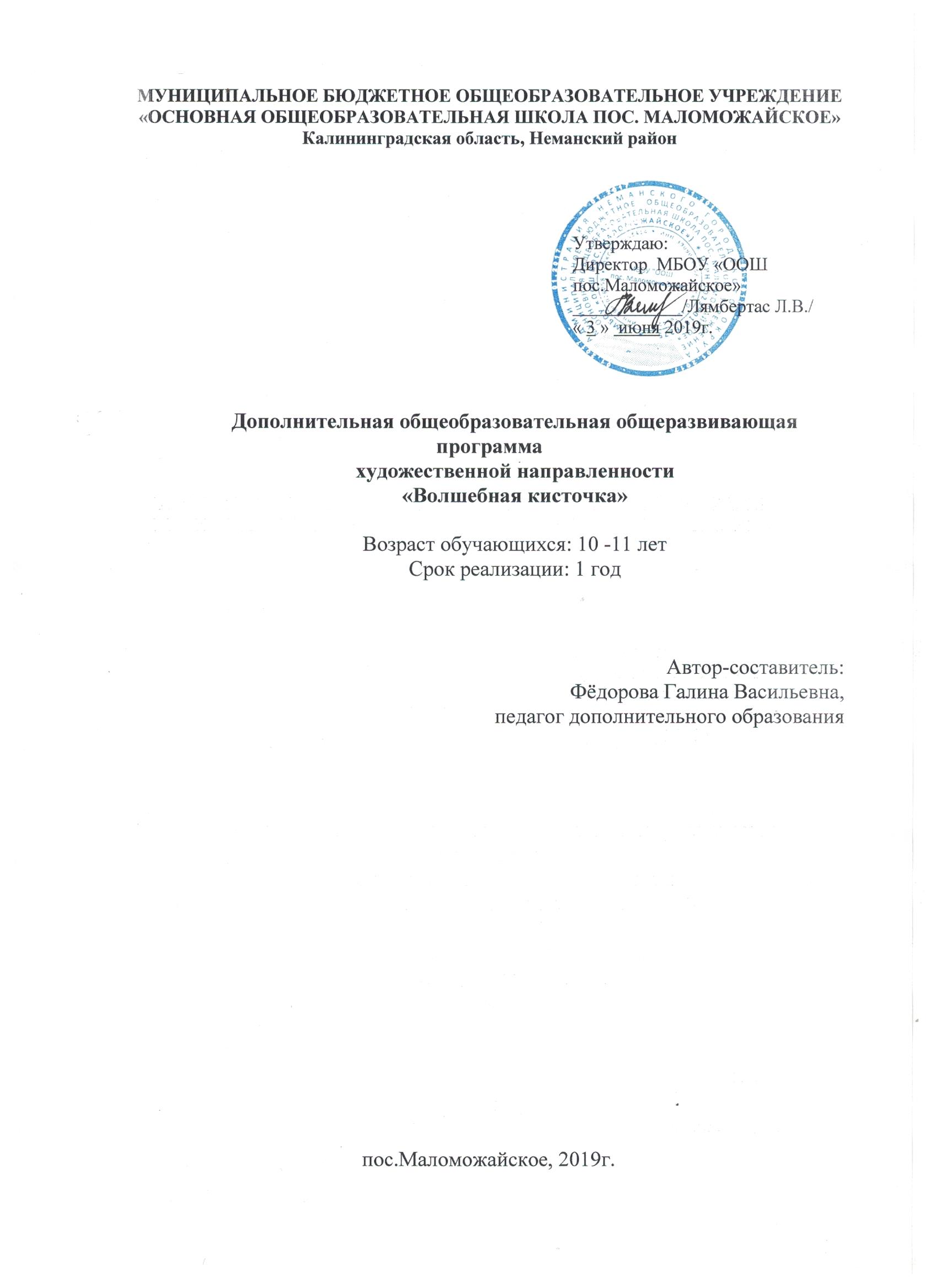 МУНИЦИПАЛЬНОЕ БЮДЖЕТНОЕ ОБЩЕОБРАЗОВАТЕЛЬНОЕ УЧРЕЖДЕНИЕ«ОСНОВНАЯ ОБЩЕОБРАЗОВАТЕЛЬНАЯ ШКОЛА ПОС. МАЛОМОЖАЙСКОЕ»Калининградская область, Неманский районДополнительная общеобразовательная общеразвивающая программахудожественной направленности«Волшебная кисточка»Возраст обучающихся: 10 -11 летСрок реализации: 1 годАвтор-составитель: Фёдорова Галина Васильевна, педагог дополнительного образованияпос.Маломожайское, 2019г.ПОЯСНИТЕЛЬНАЯ ЗАПИСКАНаправленность программы.Дополнительная общеобразовательная общеразвивающая  программа «Волшебная кисточка» имеет художественную направленность. В современных условиях особенно актуальны вопросы формирования личности, развитие ее действенных сил и возможностей. Одним из важных условий полноценного и гармоничного роста личности является ее способность творить. Универсальными в решении задач художественного и личностного развития детей, общественного и духовного становления подрастающего поколения являются занятия по изобразительному искусству. Это обусловлено тем, что уже в раннем возрасте изобразительная деятельность составляет одну из самых доступных и эмоционально захватывающих форм творчества ребенка.Во время занятий учащиеся приобретают навыки и умения в работе с различными инструментами и материалами. Задача педагога дополнительного образования – развить  способность творчески использовать эти умения в процессе изображения предметов и явлений действительности. Изобразительная деятельность учит ребят преодолевать трудности, проявлять трудовые усилия, овладевать трудовыми навыками.  В процессе рисования учащиеся приобретают активность, самостоятельность, инициативность, опыт товарищеских отношений, у ребят развивается чувство взаимопомощи и взаимоуважения.Актуальность программы.Актуальность и новизна дополнительной общеобразовательной общеразвивающей  программы «Волшебная кисточка» заключается в том, что изобразительная деятельность природосообразна развитию ребенка и занимает особое место в развитии и воспитании детей. Содействуя развитию воображения и фантазии, пространственного мышления, колористического восприятия, она способствует раскрытию творческого потенциала личности, вносит вклад в процесс формирования эстетической культуры ребёнка, его эмоциональной отзывчивости. Приобретая практические умения и навыки в области художественного творчества, дети получают возможность удовлетворить потребность в созидании, реализовать желание создавать нечто новое своими силами. Занятия детей изобразительным искусством совершенствуют органы чувств, развивают умение наблюдать, анализировать, запоминать, учат понимать прекрасное, отличать искусство от дешевых поделок. Все это особенно важно в настоящее время, когда мир массовой культуры давит на неокрепшую психику ребенка, формирует привычку воспринимать и принимать всевозможные суррогаты культуры. Кроме того, будучи сопряжено с изучением лучших произведений искусства, художественное творчество пробуждает у детей интерес к искусству, любовь и уважение к культуре своего народа.Данная дополнительная общеразвивающая  программа позволяет решать не только собственно обучающие задачи, но и создает условия для формирования таких личностных качеств, как уверенность в себе, доброжелательное отношение к сверстникам, умение радоваться успехам товарищей, способность работать в группе и проявлять лидерские качества. Также через занятия изобразительным творчеством появляются реальные возможности решать психологические проблемы детей, возникающие у многих в семье и школе.Сегодня, когда во многих общеобразовательных школах на изучение изобразительного искусства отводится ограниченное время, развитие художественного творчества школьников через систему дополнительного образования детей становится особенно актуальным.Данная дополнительная общеразвивающая программа обеспечивает развитие детей по разным направлениям:Познавательное - обеспечивает ознакомление с понятиями и знаниями, которые касаются изобразительного искусства.Практическое - способствует овладению навыками живописи, графики,конструирования, скульптуры, декоративного искусства.Творческое - обеспечивает формирование творческих способностей:наблюдательности, ощущение масштаба, цвета и пропорций, художественно-образного восприятия увиденного и его творческого отражения средствами искусства, вариативности и ассоциативности.Социальное -  способствует воспитанию бережного, уважительного отношения к народным традициям, национального сознания, формирование эстетического вкуса; популяризации народных промыслов.Программа интегрирует знания по изобразительному искусству, народоведению, декоративно - прикладному искусству.Отличительные особенности программы.Отличительные особенности дополнительной общеобразовательной общеразвивающей программы заключаются в том, что данная программа построена на широком использовании оригинальных авторских методик, связанных с включением в каждую тему разнообразных зрелищно-игровых приемов, способствующих систематическому формированию и поддержанию у учащихся мотивации к творчеству. Всевозможные сказочные ситуации, игровые задания, театрализованные действия стимулируют интерес, фантазийные поиски детей, в результате чего каждый ребёнок, независимо от своих способностей, ощущает себя волшебником, творцом, художником. Активное включение игровых форм обусловлено, прежде всего, возрастными особенностями обучающихся. Жизнь ребёнка тесно связана с игрой; игра – это не только удовольствие, через игру дети познают окружающий мир. Благодаря ей у ребёнка можно развить внимание, воображение, память. Через игру можно увлечь детей изобразительным творчеством, привить любовь к искусству, разбудить в каждом из них потребность к художественному самовыражению          Эта программа поможет нашим детям освоить азы художественного мастерства, расширить горизонты мировоззрения. Вовсе не обязательно, что каждый из тех, кто посещает занятия в объединении, свяжет свою жизнь с творчеством, но согласитесь, понимание гармонии и цвета вполне может пригодиться. Позитивные эмоции и восторг детей – гарантированы! Кроме того, рисование, как и многие другие виды творчества, по мнению психологов, способно объединить родителей и детей духовно. Физиологи же, отмечают, что рисование имеет опосредованное воздействие на развитие определенных центров головного мозга.Выполнение рисунков цветными карандашами и красками  - одно из самых любимых занятий детей, которое способствует развитию их фантазии и творческой активности. Творческая работа, выполняемая цветными карандашами, имеет свои особенности. Сначала изображение вырисовывается с помощью линии, а затем прорабатывается штрихами. Такая последовательность способствует развитию аналитического мышления ребенка. Кроме того, линейные контуры помогают в раскраске объекта карандашом, ясно указывая на пределы отдельных частей. Во время рисования можно использовать мягкий материал: уголь, сангину, пастель. Эти материалы позволяют сосредоточить внимание воспитанников на форме и фактуре изображения.Использование красок имеет большое значение для развития у учащихся чувства цвета и формы, поскольку красками лучше передавать цветное разнообразие окружающего мира. Выполнение подобной задачи карандашом гораздо сложнее, потому что это требует развитых технических навыков.Адресат программы.Дополнительная общеобразовательная общеразвивающая программа предназначена для детей в возрасте 10-11 лет. Принимаются все желающие без отбора.Объём и срок освоения программы.Срок освоения программы – 1 год.На полное освоение программы требуется 70  часов, включая  индивидуальные консультации, динамические паузы, конкурсы, выставки, посещение экскурсий.Форма обучения.Форма обучения – очная. Особенности организации образовательного процесса.Набор детей в объединение – свободный. Программа объединения предусматривает индивидуальные, групповые занятия с детьми. Состав групп 10- 15 человек.Режим занятий, периодичность и продолжительность занятий.Срок освоения программы- 1 год. Общее количество часов в год – 70 часов. Продолжительность занятий исчисляется в академических часах – 45 минут. Недельная нагрузка на одну группу: 2 академических часа. Занятия проводятся 2 раза в неделю. По запросу участников образовательного процесса часы занятий могут меняться.Педагогическая целесообразность.       Педагогическая целесообразность программы заключается в том, что она направлена на гармоничное развитие ребенка и сообразуется с психофизиологическими возможностями, особенностями и возрастными потребностями младшего школьника.  Программа способствует развитию ребенка, как творческой личности, стремится ввести его в «большое искусство», становясь посредником между ним и нежной, хрупкой, эмоциональной и отзывчивой душой ребенка.       Данная программа поможет развить такие навыки, как правильное владение карандашом и кистью, формообразующие навыки, сформировать представление о геометрической основе предметов, об их эстетических качествах. Таким образом, ребенок сможет углубить свои представления о предметах и объектах окружающей действительности, а рисунки наполнить определенным смыслом. На занятиях дети научатся смешивать краски, подбирать удачное сочетание цветов, рисовать линией, аккуратно закрашивать в пределах контура (регулировать движение руки). Они познакомятся со способами изображения насекомых, птиц, деревьев, некоторых видов растений и животных, предметов быта, несложным способом изображения человека. Также занятия по программе «Волшебная кисточка» развивают мелкую моторику рук, фантазию, зрительно-образную память, творческие способности, коммуникативную компетентность в общении и сотрудничестве со сверстниками, педагогом в процессе образовательной, творческой деятельности и особенно способствуют стабилизации эмоциональной сферы, снижению неуверенности, тревожности, агрессивности, формированию ценностных ориентаций.Практическая значимость программы.Нетрадиционный подход к выполнению изображения дает толчок развитию детского интеллекта, подталкивает творческую активность ребенка, учит нестандартно мыслить. Возникают новые идеи, связанные с комбинациями разных материалов, ребенок начинает экспериментировать, творить. 
Рисование нетрадиционными способами, увлекательная, завораживающая  деятельность. Это огромная возможность для детей думать, пробовать, искать, экспериментировать, а самое главное, самовыражаться.Нетрадиционные техники рисования - это настоящее пламя творчества, это толчок к развитию воображения, проявлению самостоятельности, инициативы, выражения индивидуальности.Творчество для детей  это отражение душевной работы. Чувства, разум, глаза и руки – инструменты души. Творческий процесс - это настоящее чудо. "В творчестве нет правильного пути, нет неправильного пути, есть только свой собственный путь"Данная программа позволяет развивать творческую активность обучающихся.Цель дополнительной общеобразовательной общеразвивающей программы.Приобщение к искусству и развитие индивидуальности обучающихся через овладение различными способами художественной деятельности.Задачи дополнительной общеобразовательной общеразвивающей программы.       Образовательные: Познакомить обучающихся с различными жанрами изобразительного искусства.Обучить навыкам использования  различных художественных материалов и техник изобразительной деятельности.Обеспечить овладение учащимися основ перспективного построения фигур в зависимости от точки зрения.Обучить основам построения композиции.       Развивающие:Способствовать развитию у учащихся  чувственно-эмоциональных проявлений: фантазии, творческого воображения, памяти, внимания, наблюдательности.Предоставить возможность для развития колористического видения учащихся.Поддержать развитие художественного вкуса, способности видеть и понимать прекрасное.Создать условия для улучшения моторики, пластичности, гибкости рук и точности глазомера учащихся.Предоставить возможность для развития  организационно-управленческих умений и навыков (планировать свою деятельность; определять её проблемы и их причины; содержать в порядке своё рабочее место). Поддержать развитие коммуникативных умений и навыков, обеспечивающих совместную деятельность в группе, сотрудничество, кооперацию, общение. Способствовать активному  творческому  развитию каждого учащегося  с учётом его индивидуальности.Воспитательные:Сформировать  устойчивый интерес к искусству и занятиям художественным творчеством у учащихся.Поддержать формирование уважительного отношения к искусству разных стран и народов.Воспитывать терпение, усидчивость, трудолюбие, аккуратность, развивать волевые качества у учащихся.Воспитывать умение адекватно оценивать свои достижения и достижения других, оказывать помощь, конструктивно разрешать конфликтные ситуации.Сформировать познавательную активность путем достижения положительных эмоций, волевых качеств, самодисциплины и самооценки.Принципы отбора содержания.принцип единства развития, обучения и воспитания;принцип систематичности и последовательности;принцип доступности;принцип наглядности;принцип взаимодействия и сотрудничества;принцип комплексного подхода.Основные формы и методы.Участие в образовательных событиях позволяет обучающимся пробовать проявлять свои достижения в области изобразительного искусства. При организации образовательных событий сочетаются индивидуальные и групповые формы деятельности и творчества, разновозрастное сотрудничество, рефлексивная деятельность, выделяется время для отдыха, неформального общения и релаксации. У обучающихся повышается познавательная активность, раскрывается их потенциал, вырабатывается умение взаимодействовать друг с другом.Каждое занятие содержит теоретическую часть и практическую работу по закреплению этого материала. Благодаря такому подходу у обучающихся вырабатываются такие качества как трудолюбие, настойчивость, целеустремлённость, выдержка и желание работать в группе.Каждое занятие условно разбивается на 3 части, которые составляют в комплексе целостное занятие:1 часть включает в себя организационные моменты, изложение нового материала, инструктаж, планирование и распределение работы для каждого учащегося на данное занятие;2 часть – практическая работа обучающихся (индивидуальная или групповая, самостоятельная или совместно с педагогом, под контролем педагога). Здесь происходит закрепление теоретического материала, отрабатываются навыки и приемы; формируются успешные способы профессиональной деятельности;3 часть – посвящена анализу проделанной работы и подведению итогов. Это коллективная деятельность, состоящая из аналитической деятельности каждого обучающегося, педагога и всех вместе. Широко используется форма творческих занятий, которая придает смысл обучению, мотивирует обучающихся.  Это позволяет в увлекательной и доступной форме пробудить интерес обучающихся к изобразительному искусству.Основной формой образовательного процесса является занятие, которое включает в себя часть теории и практики.Планируемые  результаты.Образовательные:-обучающиеся научатся ставить и формулировать проблемы;-осознанно и произвольно строить сообщения в устной и письменной форме, в том числе творческого и исследовательского характера;-узнавать, называть и определять объекты и явления окружающей действительности в соответствии с содержанием учебных предметов;-устанавливать  причинно-следственные связи.Развивающие:-получат  представление о значении труда в жизни человека и общества, о мире профессий и важности выбора профессии;-приобретут навыки самообслуживания, овладеют  технологическими приемами обработки материалов, освоят правила техники безопасности;-использовать  приобретенные  знания и умения для творческого решения несложных конструкторских, художественно-конструкторских, технологических и организационных задач;-приобретут  первоначальные знания о правилах создания предметной и информационной среды и умения применять их для выполнения проектных, творческих задач.Воспитательные:-предвосхищать результат;-адекватно воспринимать предложения учителей, товарищей, родителей и других людей по исправлению допущенных ошибок.-научатся концентрировать  волю для преодоления интеллектуальных затруднений и препятствий;- смогут стабилизировать  эмоциональное состояние для решения различных задач.-договариваться о распределении функций и ролей в совместной деятельности- формулировать собственное мнение и позицию;- координировать и принимать различные позиции во взаимодействии.Механизм оценивания образовательных результатов.1. Уровень теоретических знаний.- Низкий уровень. Обучающийся знает изученный материал. Изложение материала сбивчивое, требующие корректировки наводящими вопросами.- Средний уровень. Обучающийся знает изученный материал, но для полного раскрытия темы требуются дополнительные вопросы.- Высокий уровень. Обучающийся знает изученный материал. Может дать логически выдержанный ответ, демонстрирующий полное владение материалом.2. Уровень практических навыков и умений по технике безопасности.Работа с карандашами, красками, клеем, ножницами и другими инструментами, техника безопасности.- Низкий уровень. Требуется контроль педагога за выполнением правил по технике безопасности.- Средний уровень. Требуется периодическое напоминание правил техники безопасности.- Высокий уровень. Способен самостоятельно воспроизвести то или иное правило безопасности.Способность выполнения задания.- Низкий уровень. Не может выполнить  задание  без помощи педагога.- Средний уровень. Может выполнить  задание при подсказке педагога. - Высокий уровень. Способен самостоятельно выполнить то или иное творческое задание.В процессе обучения обучающихся по данной дополнительной общеобразовательной общеразвивающей программе могут отслеживаться три вида результатов: текущие (выявление ошибок и успехов в работах обучающихся); промежуточные (проверяется уровень освоения детьми программы  за весь учебный год); итоговые (определяется уровень знаний, умений, навыков учащихся по окончании всего курса обучения).Формы подведения итогов реализации программы.Итоговая аттестация учащихся проводится в конце обучения в виде участия обучающихся в школьных, муниципальных  и региональных викторинах, конкурсах, выставках различного уровня.Организационно-педагогические условия реализации дополнительной общеразвивающей программы.Образовательный процесс осуществляется на основе учебного плана, рабочей программы и регламентируется расписанием занятий. В качестве нормативно-правовых оснований данной программы выступает Федеральный закон Российской Федерации от 29.12.2012 г. №273-ФЗ «Об образовании в Российской Федерации», приказ  Министерства просвещения Российской Федерации от 9 ноября 2018 г. N 196» «Об утверждении порядка организации и осуществления образовательной деятельности по дополнительным общеобразовательным программам», Устав МБОУ «ООШ пос.Маломожайское», правила внутреннего распорядка обучающихся МБОУ «ООШ пос.Маломожайское», локальные акты МБОУ «ООШ пос.Маломожайское». Указанные нормативные основания позволяют образовательному учреждению разрабатывать образовательные программы с учетом интересов и возможностей обучающихся. Научно-методическое обеспечение реализации программы направлено на обеспечение широкого, постоянного и устойчивого доступа для всех участников образовательного процесса к любой информации, связанной с реализацией общеразвивающей программы, планируемыми результатами, организацией образовательного процесса и условиями его осуществления.Социально-психологические условия реализации образовательной программы обеспечивают:учет специфики возрастного психофизического развития обучающихся;вариативность направлений сопровождения участников образовательного процесса (сохранение и укрепление психологического здоровья обучающихся);формирование ценности здоровья и безопасного образа жизни; дифференциация и индивидуализация обучения; мониторинг возможностей и способностей обучающихся, выявление и поддержка одаренных детей, детей с ограниченными возможностями здоровья;формирование коммуникативных навыков в разновозрастной среде и среде сверстников.Материально-технические условия.Кадровые. Педагог дополнительного образования.Материально-технические: Для реализации программы необходимо иметь соответствующие материалы и принадлежности.Кабинет, соответствующий санитарным нормам СанПин 2.4.4.3172-14 «Санитарно-эпидемиологические требования к устройству, содержанию и организации режима работы образовательных организаций дополнительного образования детей» Пространственно-предметная среда (наглядные пособия и др.). Для педагога:· ТСО (интерактивная доска);· таблицы, иллюстрированный материал, демонстрационный материал;· материал по истории искусств;· художественно-графические материалы.Для обучающихся:· бумага: ватман, картон, альбомы для рисования;· набор цветной бумаги;· акварельные и гуашевые краски, тушь;· кисти, перья, карандаши, мелки, пластилин, ножницы, клей.УЧЕБНЫЙ ПЛАН.СОДЕРЖАНИЕ ПРОГРАММЫ(70 часов)Тема 1. Техника безопасности. Как украшает себя человек.-4 часа    Теория: Техника безопасности на занятиях. Любимые сказочные герои. Образ Героя - защитника Отечества в искусстве. Героиня сказки - женщина.Практика: Создание образа героини русской народной сказки с передачей основных качеств, соответствующих идеальному женскому образу (гуашь или пастель).По завершению темы предусмотрена выставка работ обучающихся.Тема 2.Создаём праздник сами. Проект.-10 часов.  Теория (2 часа): Проект. Тема проекта. Этапы создания проекта.Практика(6 часов): Создание проекта на заданную тему.По завершению темы предусмотрена  защита проектов обучающихся.Самостоятельная работа-2 часа.Тема 3.Народные промыслы России-4 часа.    Теория (2 часа): Знакомство с народными промыслами России, с историей их возникновения.Практика (2 часа): Изображение узора. Выполнение  элементов  городецкой росписи.  Создание из элементов росписи  своей композиции.По завершению темы предусмотрена выставка работ обучающихся.Тема 4.Идём в музей (виртуальная экскурсия). Третьяковская галерея-2 часа. Теория (2 часа): Виртуальная экскурсия.Практика: Диалог, обсуждение увиденного.Тема 5. Народные промыслы: Филимоновская игрушка, Дымковская, Богородская игрушка. (8 часов) Теория (2 час): Знакомство с народными промыслами России.Практика (6 часа): Изображение нарядной игрушки. Выполнение элементов росписи (филимоновская, дымковская, богородская).  Создание из элементов росписи  своей композиции.По завершению темы предусмотрена выставка работ обучающихся.Тема 6. Постройки в нашей жизни.-4 часа.   Теория (2 часа): Постройки в нашей  жизни. Участие в диалоге.Практика (2 часа): Изображение сказочного дома для себя и своих товарищей по воображению. Развитие композиционного мышления и воображения, умение создавать творческие работы на основе собственного замысла, использовать художественные материалы.По завершению темы предусмотрена выставка работ обучающихся.Тема 7.Домики, которые построила сама природа.-4 часа.  Теория (2 часа): правильное определение формы предметов, их пропорции, конструктивное строение, цвет.Практика (2 часа): Индивидуальная работа, лепка сказочных домиков в форме овощей и фруктов, грибов. Умение использовать художественные материалы (пластилин), применять приёмы лепки с приставными деталями. Умение участвовать в диалоге. Использование художественных материалов (пластилин), применение приёма лепки с приставными деталями. По завершению темы предусмотрена выставка работ обучающихся.Тема 8. Всё имеет своё настроение.-4 часа. Теория ( 2 часа):  Конструкция – построение предмета.Практика (2 часа): Создание простых образов из простых геометрических фигур; использовать художественные материалы (бумага); применение  навыков изображения в технике аппликации. Создание творческих работ на основе собственного опыта.По завершению темы предусмотрена выставка работ обучающихся.Тема 9.  «Посёлок, в котором мы живём».-4 часа. Знакомство с  историей своего посёлка, с известными людьми своего края (художниками, поэтами, композиторами, героями ВОВ).Теория (2 часа): Знакомство с  историей своего посёлка, с известными людьми своего края (художниками, поэтами, композиторами, героями ВОВ).Практика (2 часа): создание проекта на выбранную тему.По завершению темы предусмотрена защита проектов обучающихся.Тема 10.  «Сказочная страна». Создание панно.-4 часа Теория (2 часа) : Что такое панно?Практика (2 часа): Коллективная работа, создание панно. Формирование представлений о пространственной композиции, умение сформулировать замысел, участие в диалоге. Уметь использовать художественные материалы (бумага); применять основные средства художественной выразительности в декоративных работах.По завершению темы предусмотрена выставка панно.Тема 11.  Герои сказок в произведениях художников и народных мастеров. Творчество В.М.Васнецова.-4 часа. Теория (2 часа) : Сказочные мотивы в изобразительном искусстве. Сказочная птица (М.Врубель, В.Васнецов). Композиция и цвет в создании выразительных образов. Отличие положительных и отрицательных героев сказок, преображенных в зверей и птиц. Образы добрых и злых персонажей. Линии и цвета для их изображения.Практика (2 часа) : Умение выбрать и применить выразительные средства для реализации собственного замысла в художественном произведении, умение участвовать в диалоге, работать в группе. Передача фактуры перьев птицы или меха животного  с помощью штриха.По завершению темы предусмотрена выставка работ обучающихся.Тема 12. Пропорции и форма различных садовых цветов.-6 часов. Теория (2 часа): Высказывание  своёго отношения к  нежным краскам весны.Практика (4 часа) : Индивидуальная работа, изображение цветка ( с натуры или по памяти).По завершению темы предусмотрена выставка работ обучающихся.Тема 13. Урок любования. Умение видеть.-6 часов. Теория: Экскурсия в природуПрактика (6 часов): Использование  художественных материалов (цветных  карандашей); применение  основных средств художественной выразительности в рисунке ( с натуры). Применение навыков зарисовок с натуры. По завершению темы предусмотрена выставка работ обучающихся.Тема 14.  «Здравствуй, лето!» -6 часов. Теория: Знакомство с жанром изобразительного искусства - пейзаж.Практика (6 часов): Создание композиции «Здравствуй, лето!» по впечатлениям от природы. Развитие композиционного мышления и воображения, умение создавать творческие работы на основе собственного замысла с использованием зарисовок, сделанных в природе.По завершению темы предусмотрена выставка работ обучающихся.КАЛЕНДАРНЫЙ УЧЕБНЫЙ ГРАФИК.Количество учебных недель – 35 недель.Даты начала и окончания учебного периода: по мере комплектования групп и реализация программы в полном объёме.Длительность занятий – 45 минут.Организационно-педагогические условия реализации программы.Педагог дополнительного образования, реализующий данную программу, должен иметь высшее профессиональное образование или среднее профессиональное образование в области, соответствующей профилю объединения, без предъявления требований к стажу работы, либо высшее профессиональное образование или среднее профессиональное образование и дополнительное профессиональное образование по направлению «Образование и педагогика» без предъявления требований к стажу работы.Материально-техническое обеспечение программы.Для реализации программы необходимо иметь соответствующие материалы и принадлежности.Для педагога:· ТСО (интерактивная доска)-1 шт.;· таблицы, иллюстрированный материал, демонстрационный материал;· материал по истории искусств;· художественно-графические материалы.Для обучающихся:· бумага: ватман, картон, альбомы для рисования- по 15 шт.;· набор цветной бумаги -по 15 шт.;· акварельные и гуашевые краски, тушь- по 15 шт.;· кисти, перья, карандаши, мелки, пластилин, ножницы, клей –по 15 шт. .Оценочные и методические материалы.Методическое обеспечение.Вся оценочная система делится на три уровня сложности:1. Обучающийся может ответить на общие вопросы по большинству тем с помощью педагога.2. Обучающийся отвечает на все вопросы, поднимаемые за период обучения. Может самостоятельно выполнить работу в той или иной технике. 3. Обучающийся отвечает на все вопросы, поднимаемые за период обучения. Может самостоятельно выполнить любую творческую работу из предложенных ему. Располагает сведениями сверх программы,  проявляет интерес к теме. Проявляет инициативу при выполнении задания, вносит предложения имеющие смысл. Кроме того, весь курс делится на разделы. Успехи обучающегося могут оцениваться также и по разделам:- Теория.- Практика.- Выставка, участие в конкурсах.Обеспечение программы предусматривает наличие следующих методических видов продукции:- демонстрационный материал ( плакаты, иллюстрации);- дидактические игры на развитие цветового восприятия;- презентации занятий на различные темы («Русские художники», «Таинственный волшебный лес», «Деревенька моя»);- карточки с заданиями;- тесты;- конспекты занятий по темам программы;- терминологический словарь;- портреты художников;- репродукции картин.Для освоения обучающимися полного курса используются следующие методы:художников; объяснения; беседа; лекция (для формирования сознания) и т.д.;- наглядный: демонстрация педагогом образца исполнения, использование видео иллюстраций, видео примеров;- стимулирование: выставки, поощрения;- практический: использование развивающих упражнений и заданий;- репродуктивный метод (для формирования умений, навыков и способов деятельности);- проблемный метод: нахождение исполнительских средств  для создания художественного образа выполняемого наброска, рисунка, картины;- творческий метод: определяет качественно-результативный показатель практического воплощения программы, благодаря которому проявляется индивидуальность, инициативность, особенности мышления и фантазии ученика.Информационное обеспечение программы.Интернет-ресурсы.1.http://ru.wikipedia.org/wiki2.www.artvek.ru/dekor07.html3.www.artproejekt.ru/library/rus18/st019.html4.http://www.ntrst.ru/public.cms/?eid=6905515.www.museum.ru/N315056.http://franky-boy2livejournal.com/191069.html7.http://www.ellada.spb.ru8.www.centant.pu.ru/sno/lib/ha/greece/index.htmСписок литературы.Нормативные правовые акты:Федеральный закон «Об образовании в Российской Федерации» от 29.12.2012 № 273-ФЗ.Указ Президента Российской Федерации «О мерах по реализации государственной политики в области образования и науки» от 07.05.2012 № 599.Проект межведомственной программы развития дополнительного образования детей в Российской Федерации до 2020 года.Приказ  Министерства просвещения Российской Федерации от 9 ноября 2018 г. N 196» «Об утверждении Порядка организации осуществления образовательной деятельности по дополнительным общеобразовательным программам».Постановление Главного государственного санитарного врача РФ от 04.07.2014 N 41 «Об утверждении СанПиН 2.4.4.3172-14 «Санитарно-эпидемиологические требования к устройству, содержанию и организации режима работы образовательных организаций дополнительного образования детей».Для педагога дополнительного образования.Герчук Ю.Я. Что такое орнамент? – М.,1998г.Компанцева Л.В. Поэтический образ природы в детском рисунке. – М.,1985г.Маслов Н.Я. Пленэр. – М.,1989г.Межуева Ю.А. Сказочная гжель. – М.,2003г.Неменский Б.М. Мудрость красоты: о проблемах эстетического воспитания. – М.,1987г.Нестеренко О.И. Краткая энциклопедия дизайна. – М.,1994г.Одноралов Н.В. «Материалы, инструменты и оборудование в изобразительном искусстве. – М.,1983г. Орлова Л.В. Хохломская роспись. – М.,1998г.Основы декоративного искусства в школе. Под ред. Б.В. Нешумова, Е.Д.Щедрина.– М., 1981г.Программно – методические материалы. Изобразительное искусство.Сост. В.С.Кузин.Сокольникова Н.М. Изобразительное искусство и методика его преподавания в начальной школе. – М., 1999 г.Сокольникова Н. М. Основы живописи. Обнинск. 1996г.Сокольникова Н. М. Основы композиции. Обнинск, 1996г.Сокольникова Н. М. Основы рисунка. Обнинск, 1996 г.Стасевич В.Н. Пейзаж: картина и действительность. – М., 1978г.Хворостов А.С. Декоративно – прикладное искусство в школе. – М..1988г.Энциклопедический словарь юного художника. – М.,1983г.Литература для детей и родителей.1. Бусеева-Давыдова И.Л. Игрушки Крутца. - М: Детская литература, 1991.2. Жегалова С.К. Росписи Хохломы. - М.: Детская литература, 1991.3. Расписные изделия мастеров Урала. - М., 1983.4. Яхнин Л.Л. Воздушные узоры. - М., 1988.5. Рабочие тетради по основам народного искусства. «Искусство - детям». М., 20036. Кастерман Ж. «Живопись: рисуй и самовыражайся» 2002 г.Утверждаю:Директор  МБОУ «ООШ пос.Маломожайское»____________/Лямбертас Л.В./« 3 »  июня 2019г.№ п/пНазвание раздела, темыКоличество часовКоличество часовКоличество часовКоличество часовФормы аттестации / контроля№ п/пНазвание раздела, темыВсегоТеорияПрактикаСамостоятельная подготовкаФормы аттестации / контроля1 Техника безопасности.Как украшает себя человек.4130-2 Создаём праздник сами. Проект.10262Защита проекта3 Народные промыслы России. Городецкая роспись, орнамент.4220Выставка работ 4 Идём в музей (виртуальная экскурсия). Третьяковская галерея.22-0-5 Народные промыслы: Филимоновская игрушка, Дымковская, Богородская игрушка.8260Выставка работ6 Постройки в нашей жизни.4220Выставка работ7 Домики, которые построила сама природа.4220Выставка работ8 Всё имеет своё настроение. 4220Выставка работ9 «Посёлок, в котором мы живём».4220Защита проектов10 «Сказочная страна». Создание панно.4220Выставка панно11 Герои сказок в произведениях художников и народных мастеров. Творчество В.М.Васнецова.4220Выставка работ12 Пропорции и форма различных садовых цветов.6240Выставка работ13 Урок любования. Умение видеть.6-60Выставка работ14 «Здравствуй, лето!»6-60Выставка работИтого:7023452